         Z Á K L A D N Í   Š K O L A   T  ř  e  b  o  ň,  N a   S a d e ch  375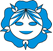                 PSČ 379 01           e-mail:          č. tel.: 384722392, 384723872ŠKOLNÍ VZDĚLÁVACÍ PROGRAMŠKOLNÍHO KLUBUZŠ TŘEBOŇOBSAH:IDENTIFIKAČNÍ ÚDAJECHAREKTERISTIKA ŠKOLNÍHO KLUBU2.1 Umístnění a materiální podmínky2.2 Personální podmínky2.3 Ekonomické podmínky2.4 Organizační uspořádání a provozní doba školního klubu2.5 Podmínky pro přijímání uchazečů, podmínky průběhu a ukončování vzdělávání2.6 Popis podmínek bezpečnosti práce a ochrany zdraví2.7Podmínky pro vzdělávání žáků se speciálnimi vzdělávacími potřebamiCÍLE VZDĚLÁVÁNÍ VE ŠKOLNÍM KLUBUKLÍČOVÉ KOMPETENCEFORMY ZÁJMOVÉHO VZDĚLÁVÁNÍ5.1 Pravidelné činnosti5.2 Spontální a odpočinkové činnosti5.3 Příležitostné činnostiPříprava na vyučováníHODNOCENÍ, AUTOEVALUACE6.1 Hodnocení6.2 Autoevaulace    7.    OBSAH ZÁJMOVÉHO VZDĚLÁVÁNÍ    8.    GDPR    9.    ZÁVĚREČNÁ USTANOVENÍ10.	     PŘÍLOHY	    10.1 Plány kroužků organizovaných školním klubem1 IDENTIFIKAČNÍ ÚDAJEADRESA: ŠK při ZŠ Třeboň, Na Sadech 375IČO: 60816872ŘEDITELKA ŠKOLY:  Bc. Mgr. Jana PolčákováTELEFONNÍ ČÍSLO: 384 723 872E-MAIL: jpolcakova@zstrebon.czVEDOUCÍ VYCHOVATELKA: Dana NováčkováTELEFONNÍ ČÍSLO: 384 722 602E- MAIL: dnovackova@zstrebon.cz2 CHARAKTERISTIKA ŠKOLNÍHO KLUBUŠkolní klub je nedílnou součástí výchovně vzdělávacího působení školy. Tvoří ve dnech školního vyučování mezistupeň mezi výukou ve škole a výchovou v rodině. Hlavním posláním je zabezpečení zájmové činnosti a odpočinku a relaxaci účastníků zájmového vzdělávání. Činnost školního klubu se řídí vyhláškou č. 74/2005 Sb., o zájmovém vzdělávání.2.1 Umístění a materiální podmínkyŠkolní klub je umístěn v přízemí budovy druhého stupně základní školy. Kromě těchto prostor využívá pro svou činnost interaktivní učebnu, chodbu, tělocvičnu, počítačovou učebnu, kuchyňku, školní knihovnu. K činnosti venku má k dispozici městské hřiště. Hygienická zařízení jsou umístěná v témže patře jako prostory ŠK. K převlékání a uložení osobních věcí využívají účastníci šatny základní školy, které jsou v bezprostřední blízkosti školního klubu. Stravování probíhá ve školní jídelně.Prostory a vybavení ŠK odpovídají hygienickým, pedagogickým a estetickým požadavkům. Oddělení je opatřeno audio-video technikou (PC), CD, stolními hrami, stavebnicemi a dětskými hračkami, knihami, časopisy, sportovním náčiním, výtvarnými a pracovními potřebami.Velký výběr materiální vybavení poskytuje vychovatelce kvalitní zázemí pro výkon své činnosti. Prostředí školního klubu respektuje také estetická kritéria. Na výzdobě chodeb a školního klubu se podílejí účastníci zájmového vzdělávání školního klubu. 2.2 Personální podmínkyVe školním klubu zajišťuje zájmové vzdělávání jedna vychovatelka. Odborné zaměření si prohlubuje samostudiem, odbornou literaturou a kurzy. Vychovatelka má potřebné profesní dovednosti a k realizaci výchovy ve volném čase v době mimo vyučování splňuje všechny potřebné požadavky. Vede pravidelně a pečlivě pedagogickou dokumentaci a veškeré zkušenosti a poznatky mezi sebou konzultuje s ostatními vychovatelkami školní družiny.2.3 Ekonomické podmínkyNa základě zákona č. 561/2004 Sb. (školský zákon) podle § 123, odst. 4 byl stanoven měsíční poplatek za poskytování školské služby 100,- Kč měsíčně.  Platba probíhá prostřednictvím školní pokladny.Organizační uspořádání a provozní doba školního klubuÚčastníky zapsané do ŠK si přebírá vychovatelka od třídního učitele po skončení vyučovací hodině (11.30, 12.20) a odchází společně na oběd. Po obědě účastníci odcházejí na vyučování nebo na vycházku s vychovatelkou. V čase od 14,00 do 15, 00 bývají zařazeny zájmové činnosti. Po jejich skončení si mohou děti vyzvedávat jejich zákonní zástupci nebo žáci odcházejí sami, a to na základě písemného sdělení svých rodičů. Ti, co zůstávají ve ŠK  po 15,30, kdy se ŠK uzavírá, účastníci přecházejí do školní družiny, která má provoz do 16, 30. Ve školní družině se věnují odpočinkovým aktivitám nebo přípravě na vyučování, mají možnost psát domácí úkoly.Provoz školního klubu.Ranní provozní doba 7, 00 – 7, 45Účastníci  ŠK mohu využít ranní provoz ŠD od 6, 15Odpolední provozní doba 11, 30 – 15, 457, 00- 7, 45       Stolní a společenské hry11, 30 – 13, 00 Oběd, hygiena13, 00 – 14, 00 Vycházka14, 00 – 15, 00 Zájmová činnost15, 00 – 15, 45 Příprava na vyučování, odpočinková činnost, hryAktivity školního klubu jsou vymezeny v celoročním plánu a více konkretizovány v plánu měsíčním. 2.5 Podmínky přijímání uchazečů, podmínky průběhu a ukončování vzděláváníŠkolní klub je určen pro účastníky zájmového vzdělávání 4. – 5 tříd a žáky druhého stupně. Podmínkou pro přijetí žáka do ŠK je písemná přihláška, kterou vyplní zákonný zástupce. O přijímání účastníků rozhoduje ředitelka školy. Účastníci zájmového vzdělávání jsou přijímáni na jeden rok. Je možné účastníka zájmového vzdělávání odhlásit během školního roku. Ředitelka školy může účastníka ŠK vyloučit při opakovaném nedodržování vnitřního řádu ŠK.2.6 Popis podmínek bezpečnosti práce a ochrany zdravíVychovatelka ve školním klubu věnuje soustavnou pozornost bezpečnosti a hygieně. Účastníky zájmového vzdělávání soustavně seznamuje s nebezpečím ohrožující jejich zdraví. Na začátku školního roku jsou účastníci poučeni o bezpečnosti a během roku je poučení opakováno. Vychovatelka zodpovídá mimo budovu školy za 25 účastníků, pokud dojde k situaci, že se počet navýší nad 25 je pověřena další pedagogická osoba. V případě menších úrazů je ve školním klubu umístěna lékárnička. Veškeré drobné i větší úrazy, poranění apod. jsou zaznamenány do knih úrazu a denního záznamu. Podmínky hygienické a bezpečnostní: Účastníci zájmového vzdělávání jsou pravidelně poučování o nebezpečí úrazu při pohybu na schodišti, v blízkosti oken, pobytu venku, při pracovních a jiných činnostech apod.Prostředí užívaných prostorů vyhovuje hygienickým normám. Pomůcky, hry a hračky splňují požadavky bezpečnosti. Účastníci nesmí bez dozoru manipulovat s jakýmikoliv ostrými či jinak nebezpečnými předměty.Stravování probíhá ve školní jídelně. Pitný režim si všichni zajišťují ze svých vlastních zdrojů.Psychosociální podmínky: Vytváření pohody prostředí, příznivé sociální klima (otevřenost, partnerství v komunikaci, úcta, tolerance, uznání apod.).Náplň činností je věkově přiměřená, hodnocení žáků je motivující, přístup je individuální.Zaměření na problematiku ochrany před násilím, šikanou a dalšími patologickými jevy. Včasné informování rodičů o činnosti školního klubu2.7 Podmínky pro vzdělávání žáků se speciálními vzdělávacími potřebamiVychovatelka spolupracují úzce se školou, především při stanovení vhodných forem integrace a forem práce. Je seznámeny se závěry odborného posudku žáka vydaného poradenským zařízením. Školní klub poskytuje účastníkům zájmového vzdělávání se speciálními vzdělávacími potřebami a žákům nadaným příslušná podpůrná opatření.Specifické pedagogické cíle se speciálními vzdělávacími potřebami:začlenění do všech aktivit školního klubu v nejvyšší možné mířepodpůrná opatření k začlenění do činností-  individuální péče činnosti respektující možnosti účastníka zájmového vzdělávániRozvoj mimořádně nadaných žákůRozvoj mimořádně nadaných žáků je zajištěn vytvářením podmínek k rozvíjení jejich nadání zabezpečením dostatku studijního materiálu, přístupu k internetu, individuální prací se žákem, vytvářením podnětného prostředí k rozvoji jejich tvořivosti. Vhodné zájmové aktivity přispívající k rozvoji nadaných žáků:literární tvořivost, výtvarná tvořivost, realizace pohybových aktivit, matematické hry, přírodovědné soutěže, společenskovědní soutěžeumožnění vedení ostatních dětí, umožnění realizovat řízení kolektivuumožnění navštěvovat zájmové kroužky školy se staršími dětmi3 CÍLE VZDĚLÁVÁNÍ VE ŠKOLNÍM KLUBUZájmové vzdělávání ve školním klubu naplňuje svými specifickými prostředky obecné cíle vzdělávání vymezené v § 2 a 44 školskéhozákona.  Cíle činnosti ve školním klubu je:seznamování s nabídkou různých činností a tím přispívat k výchově k volnému časuvšestranný rozvoj účastníka zájmového vzdělávání, rozvíjet zájmy, získávat nové poznatky, dovednosti a návykyučit aktivně chránit své zdraví a být za ně zodpovědný, předcházet sociálně patologickým jevůmučit se žít v kolektivu, rozvíjet kamarádství, navzájem si pomáhat, být tolerantní k jiným lidem, jejich kulturám a duchovním hodnotámpřipravovat účastníky k tomu, aby se projevovali jako svébytné, svobodné a zodpovědné osobnosti, uplatňovali svá práva a naplňovali své povinnostirozvíjet vnímavost a citové vztahy k prostředí a příroděposilovat kladné psychické vlastnosti (rysy osobnosti, schopnosti)podněcovat účastníky k tvořivému myšlení, logickému uvažování a řešení problémůpropagace práce ve školním klubu na veřejnostirozvoj znalostí o životním prostředí a jeho ochraně4 KLÍČOVÉ KOMPETENCE Získávání kompetencí je dlouhodobý proces, souhrn vědomostí, dovedností, schopností a postojů, které si účastníci osvojují. Rozvíjí se především činností, prožitkem, vlastní aktivitou a praxí a díky nim se můžou účastníci snáze uplatnit v životě. Proto je nesmírně důležité u dětí rozvíjet následující kompetence:Kompetence k učení vyhledávat a třídit informace, které vedou k pochopení a efektivnímu využívání v procesu učení, praktickém životě a tvůrčích činnostechpoznávat smysl a cíle učenírozšiřovat poznatky o světě lidí, kultury, přírody a technikyrealizovat vlastní nápady, samostatně pozorovat a experimentovatúčastnit se didaktických her, soutěžích a výukových programů na PCzhodnocovat své výkony a výkony druhýchKompetence k řešení problému vnímat dění nejrůznějších problémových situací ve škole i mimo nivolit vhodné způsoby k řešení problému, ověřovat správnosti řešení, rozlišovat správná a chybná řešeníkriticky myslet, činit uvážlivá rozhodnutí a umět je obhájitpochopit, že vyhýbáním problémům nevede k cílipodněcovat získávání odvahy k překonávání obtížínaučit žáky, kde mohou hledat pomoc v nesnázíchKompetence komunikativní dokázat vyjádřit své myšlenky a názory v souvislém ústním projevunaslouchat ostatním spolužákům a pedagogům a účinně se zapojovat do diskuzedokázat komunikovat různými formami (ústně, písemně, výtvarnými prostředky a pomocí technických prostředků) vyjadřovat se k danému problému a respektovat názory druhýchrozvíjet komunikativní dovednosti, vést dialog, řízený i nahodilý rozhovor, diskutovatKompetence sociální a personální dokázat spolupracovat ve skupinězodpovídat se za své jednání a umět nést důsledky svých rozhodnutídokázat rozpoznat nevhodné chování, agresivitu, nespravedlnost, šikanuvytvářet si pozitivní představu o sobě samém, která podporuje sebedůvěruupevňovat dobré mezilidské vztahy na základě ohleduplnosti a úcty při jednání s druhými lidmizúčastnit se různých soutěží a prezentací svých výtvorůdokázat požádat o pomoc, nebo ji v případě potřeby poskytnoutKompetence občanské uvědomovat si svá práva a povinnosti a chápat základní principy zákonů a společenských norem (Úmluva dětských práv spojená s povinnostmi, řád ZŠ, ŠK)odpovědně přistupovat k úkolům a povinnostemchovat se odpovědně s ohledem na zdravé a bezpečné prostředí, dbát na své osobní zdraví i zdraví druhýchchápat význam tradic a kulturního dědictví, seznamovat se s významnými svátky a výročímiKompetence k trávení volného času rozvíjet schopnost aktivního využívání volného časuvytvářet si návyky zdravého životního styluorganizovat a řídit svůj volný čas, rozvíjet své zájmy a záliby, nadání, umět správně relaxovatdokázat odmítnout nevhodnou nabídku volného času5 FORMY ZÁJMOVÉHO VZDĚLÁVÁNÍ5.1 Pravidelné činnosti Jsou určené především pro přihlášené účastníky k pravidelné docházce. V těchto činnostech jsou organizovány podstatné části výchovné, vzdělávací a zájmové činnosti stanovené měsíčním plánem.zájmová činnost (výtvarná, přírodovědná, esteticko-výchovná, tělovýchovná, sportovní aj.)rekreační činnost (pohybové hry, vycházky) odpočinková činnost veřejně prospěšná činnost (péče o prostředí ŠD a okolí)sebeobslužná činnost (hygiena, správné stolování, oblékání, úklid hraček)příprava na vyučování (tematické vycházky, didaktické hry, prohlubování a opakování poznatků)5.2 Spontánní a odpočinkové činnosti       	 Jsou v ŠK zahrnuty do denního režimu: ranní ŠK (před zahájením vyučování)odpolední ŠK (pobyt v přírodě)Spontánní aktivity jsou neorganizované hry ve školním klubu, při kterých si účastníci volí činnosti, kterými se chtějí zabývat. Proto je ze strany vychovatelky snaha nabídnout dostatečné množství námětů a činností. Při aktivním odpočinku využívají nejen prostory klubu, ale i městské hřiště před budovou školy, hrají smyslové a pohybové hry.5.3 Příležitostné činnosti  	Školní klub organizuje společně se ŠD také příležitostné akce spolupráce s MŠ – vystoupení ŠD, ŠK (prosinec, červen) pravidelné návštěvy v městské knihovněúčast a spolupráce při školních akcích – vánoční besídka, akademie, sportovní den 5.4 Příprava na vyučování 	 Školní klub v přípravě na vyučování využívá specifických forem práce:prohlubování poznatků při vycházkách a pozorování přírody zábavné procvičování učiva formou námětových a didaktických her, luštěním dětských křížovek, rébusů získávání nových znalostí při pravidelných návštěvách knihovnyprohlubování poznatků při práci s PC, četbě časopisů , vyhledávání v encyklopediích psaní domácích úkolů6 HODNOCENÍ, AUTOEVALUACE6.1 Hodnocení Hodnocení probíhá průběžně, v závěru jednotlivých činností, při uzavření bloku nebo školního roku. Vychovatelka hodnotí úroveň vzdělávání účastníka zájmového vzdělávání, které dosáhl vzhledem k očekávaným výstupům - cílům ŠVP.  Při hodnocení se vychovatelka zaměřují především na:míru a kvalitu osvojených poznatků, dovednosti a zručnosti při dané činnosti,posouzení jeho přístupu ke vzdělávání,ovládání základních komunikačních prostředků,využívání získaných vědomostí a dovedností,projevy samostatného myšlení a tvořivosti,ovládání vzdělávacích postupů a způsoby samostatné práce,chápání, porozumění, rozeznávání dobrých a špatných postojů, názorů a činů,6.2 Autoevaluaceje proces zjišťování a vyhodnocování pedagogického působení a výsledku. Tento proces přináší výstupy, které napomáhají efektivně zaměřit plánování svých aktivit tak, aby vedly ke zlepšování.Vnitřní evaluace probíhají na úrovni:vychovatelka průběžně hodnotí vlastní práci, evaluaci provádí kolektiv vychovatelek (metodické sdružení),výchovnou práci v družině hodnotí vedení školy, jak jsou naplňovány vytčené cíle a jak družina plní své celkové poslání.Po vymezení předmětu autoevaluace samotné zjišťování probíhá různými metodami: pozorováním, rozhovorem, hospitací  Evaluace práce školního klubu a jejího ŠVP se zabývá:činností školního klubu jako specifického školského zařízení,prací ve školním klubu,působením činností a vychovatelky na jednotlivé účastníkypodmínkami činnosti (vybavení nábytkem, vybavení pomůckami pro realizované činnosti),organizací činností (využití času vyhrazeného pro činnosti, zajištění bezpečnosti, funkčnost závěrečného hodnocení činností),personálním stavem a úrovní dalšího vzdělávání vychovatelkyzajištěním bezpečnosti a ochrany zdraví.7 OBSAH ZÁJMOVÉHO VZDĚLÁVÁNÍObsah zájmového vzdělávání je navrhnut tak, aby rozvíjel celou osobnost účastníka zájmového vzdělávání i jeho specifické dovednosti s přihlédnutím k věku, individuálním možnostem, zájmům a potřebám všech účastníků. Účastníci získají nejen znalosti a dovednosti, ale jsou vedeni k jejich využití v praxi. Jednotlivé vzdělávací oblasti vycházejí z RVP ZŠ.Uvedený obsah zájmového vzdělávání má dlouhodobější charakter, proto je vytvořen v rámci tohoto programu roční tematický plán, který blíže představuje činnost ŠK.8 GDPROsobní údaje účastníků jsou zpracovány na základě Nařízení Evropského parlamentu a Rady (EU) 2016/679 ze dne 27. 4. 2016 „o ochraně fyzických osob v souvislosti se zpracováním osobních údajů a o volném pohybu těchto údajů a o zrušení směrnice 95/46/ ES (obecné nařízení o ochraně osobních údajů)“v souladu s GDPR a směrnicí školy ZSSA-TR/228/2018 o ochraně osobních údajů.9 ZÁVĚREČNÁ USTANOVENÍNedílnou součástí Školního vzdělávacího programu školního klubu je plán práce školy, který aktualizuje a upřesňuje  ŠVP ŠK pro daný školní rok. Změny v ŠVP lze provádět na základě závěrů autoevaluace, evaluace školy, na základě projednaného návrhu pedagogů školy, zákonných zástupců, případně žáků školy.       Dana Nováčková                                                                                                                 			  Bc. Mgr. Jana Polčákovávedoucí vychovatelka ŠD                                                                                                                    			  ředitelka školy                                                                                                      V Třeboni 16. 10. 2018                                                                                                                    ŠKOLNÍ KLUBŠKOLNÍ KLUBŠKOLNÍ KLUBŠKOLNÍ KLUBŠKOLNÍ KLUBFormulace činnosti a její stručný popisFormulace činnosti a její stručný popisRozvíjené kompetencePrůřezová témataFormulace činnosti a její stručný popisFormulace činnosti a její stručný popisRozvíjené kompetencePrůřezová témataMísto, kde žijemeNáš domovDiskutujeme o naší rodině, trávení volného času, kreslíme, malujeme, vytváříme koláže3, 4, 5, 6OSV - 6aMísto, kde žijemeNáš domovVyprávíme, co se odehrálo v našem domě (nebo by se mohlo odehrát)2, 3, 4OSV - 6aMísto, kde žijemeNáš domovVyprávíme si o zařizování svého pokoje, vytváříme různé varianty z růz. materiálů2, 3, 6OSV - 2bMísto, kde žijemeŠkolaSeznamujeme se s učebnou, pátráme, co skrývají odborné učebny, kabinety1, 2, 4, 6VDO - 1aMísto, kde žijemeŠkolaZkoušíme vařit ve školní kuchyni.1, 2, 6OSV - 1bMísto, kde žijemeŠkolaZdobíme školní klub1, 6MED - 1aMísto, kde žijemeNaše město a jeho tradicePovídáme si o bezpečnosti cesty každého z nás do školy1, 2, 6OSV - 9aMísto, kde žijemeNaše město a jeho tradiceZajímáme se o dopravní značky v našem okolí1, 2, 6MED - 5eMísto, kde žijemeNaše město a jeho tradiceVyhledáváme na internetu mapu našeho města, jeho okolí, orientujeme se v mapě, vyhledáváme zajímavosti, náš dům, školu, spojení vlakem, autobusem apod.1, 2, 4, 5EDV - 2aMísto, kde žijemeNaše město a jeho tradiceZjišťujeme v knihách, na internetu zajímavosti o historii města a jeho okolí,
soutěžíme ve znalostech historie města, o přírodě v CHKO1, 2, 6ENV - 4eMísto, kde žijemeNaše město a jeho tradicePovídáme si o životě ve městě, nejdůležitějších budovách, turistických zajímavostech1, 3, 5ENV - 4aMísto, kde žijemeNaše město a jeho tradiceInformujeme se o kulturních akcích, využíváme k tomu internet1, 4, 5, 6ENV - 4aLidé kolem násRodinaBesedujeme o rodičích, prarodičích3, 4OSV - 6aLidé kolem násRodinaPokoušíme se sestavit rodokmen rodiny2, 3, 4OSV - 6bLidé kolem násRodinaDiskutujeme o plýtvání jídlem, energií, penězi, srovnáváme ceny1, 3, 4OSV - 6a
MKV - 1eLidé kolem násRodinaPřemýšlíme a besedujeme o vandalismu, šikaně2, 5, 6MKV - 1hLidé kolem násRodinaUčíme se toleranci, pořádku2, 3, 4, 5MKV - 1hLidé kolem násSvátky a oslavySeznamujeme se se smyslem Vánoc, velikonoc, Dnem dětí, vyprávíme si o tradicích2, 3OSV - 7dLidé kolem násSvátky a oslavyVyrábíme dárky, symboly Velikonoc, Vánoc, zdobíme školní klub, knihovnu4, 5, 6OSV - 7bLidé kolem násJak se správně chovatBesedujeme o slušném chování, slušném oslovování osob, děkování, omluvách, o významu zdravení mezi lidmi (škola, jídelna, vlak, autobus, knihovna, restaurace, výstavy, divadlo, kino apod.2, 3, 4, 5, 6OSV - 7cLidé a časNáš denní režimDiskutujeme o pravidlech denního režimu, využití volného času1, 2, 3, 6OSV - 4cLidé a časNáš denní režimSeznamujeme se s výkonností člověka v průběhu dne, navrhujeme přípravu na vyučování1, 2OSV - 4cLidé a časNáš denní režimVytváříme společné náměty pro činnosti5, 6OSV - 1aLidé a časNáš denní režimVyužíváme hry na procvičení paměti, pozornosti, postřehu, soustředění, rozvíjíme tvořivé myšlení1, 3OSV - 1bLidé a časNáš denní režimVyužíváme počítač, knihy k získání mnoha informací, pracujeme s mnoha didaktickými hrami1, 5OSV - 1bLidé a časNáš denní režimSdělujeme si předměty, které máme oblíbené, besedujeme nad důvody1, 3OSV - 2gLidé a časNáš denní režimBesedujeme o nebezpečí spěchu, který přináší zranění, civilizační choroby5, 6OSV - 4dLidé a časJak se mění lidéPovídáme si o tom, co může člověk v jednotlivých věkových obdobích zažít, naučit se1, 2, 3OSV - 2aLidé a časJak se mění lidéVyprávíme si nejzajímavější příhody z dětství, malujeme je1, 3, 5EDV - 1a, OSV-2aLidé a časJak se mění věci, budovy, obecVyprávíme si o státním archivu ve městě, a co skrývá1, 2, 3, 4, 5EDV - 1bLidé a časJak se mění věci, budovy, obecPozorujeme rozdíly staveb - minulost, současnost (internet, knihy, pohlednice, fotografie)1, 3, 6OSV - 1bLidé a časJak se mění věci, budovy, obecUkazujeme si při četbě knih rozdíly života v minulosti, řemeslnou výrobu v regionu1, 5, 6OSV - 1bRozmanitost přírodyPříroda okolo nás, rostliny, živočichovéPorovnáváme pomocí obrázků, jak se příroda v jednotlivých obdobích mění, prohlížíme si a čteme knihy o fauně, flóře, využíváme video, DVD1, 3, 6OSV - 1bRozmanitost přírodyPříroda okolo nás, rostliny, živočichovéBesedujeme o chování v přírodě3, 5, 6ENV - 4aRozmanitost přírodyPříroda okolo nás, rostliny, živočichovéPoužíváme přírodniny k různým výtvarným technikám pro výtvarné činnosti1, 2, 6OSV - 1aRozmanitost přírodyPříroda okolo nás, rostliny, živočichovéZdobíme prostory pokojovými květinami, povídáme si o jejich různých druzích, jejich podmínkách pěstování, pečujeme o ně1, 2, 6OSV - 1bRozmanitost přírodyPříroda okolo nás, rostliny, živočichovéVyprávíme si o zvířatech, která žijí v okolí, domácnostech, o zkušenostech s jejich pěstováním, kreslíme je1, 2, 4, 6OSV - 1bRozmanitost přírodyPříroda okolo nás, rostliny, živočichovéVyhledáváme nové informace o fauně a flóře na internetu, v knihách1, 3, 6OSV - 1bRozmanitost přírodyPříroda okolo nás, rostliny, živočichovéHrajeme pexesa se zvířaty a rostlinami1, 2, 4, 6OSV - 1aRozmanitost přírodyRoční obdobíBesedujeme o ročních obdobích, změnách, vztahy mezi zvířaty1, 2OSV - 1aRozmanitost přírodyRoční obdobíZpíváme písně, recitujeme básně1, 3, 6OSV - 1bRozmanitost přírodyChráníme si své životní prostředíBesedujeme o ochraně životního prostředí, chování v něm a využíváme těchto poznatků v životě1, 2, 3, 5ENV - 3cRozmanitost přírodyChráníme si své životní prostředíPořádáme soutěže s náměty o ochraně životního prostředí1, 2, 5, 6ENV - 3iRozmanitost přírodyChráníme si své životní prostředíTřídíme odpad1, 5, 6ENV - 4b,dČlověk a jeho zdravíPoznáváme své těloHovoříme o lidském těle, funkci jednotlivých orgánů, využíváme knihy, video, DVD1, 2, 3OSV - 2aČlověk a jeho zdravíPečujeme o své zdraví, co nám prospívá, co nám škodíBesedujeme o zdravém životním stylu, správném střídání odpočinku, učení, práce, hygieně, čistotě oděvu, těla, vhodnosti oděvu, hygieně stolování, kýchání, používání WC1, 2, 3, 4, 5, 6OSV - 3b
OSV - 4dČlověk a jeho zdravíPečujeme o své zdraví, co nám prospívá, co nám škodíBesedujeme o zdravé výživě, sestavujeme vzorový jídelníček, hovoříme o pitném režimu1, 2, 3OSV - 2fČlověk a jeho zdravíPečujeme o své zdraví, co nám prospívá, co nám škodíPřipravujeme jídla ve školní kuchyňce, pohoštění pro hosty školy2, 5, 6OSV - 2h
OSV - 5aČlověk a jeho zdravíPečujeme o své zdraví, co nám prospívá, co nám škodíBesedujeme o nemocech, úrazech, návštěvách lékaře, pohotovosti, lékárny1, 3OSV - 1bČlověk a jeho zdravíPečujeme o své zdraví, co nám prospívá, co nám škodíOšetřujeme drobná poranění, jak používat lékárničku, improvizované prostředky, jak poskytovat první pomoc1, 2, 5OSV - 1bČlověk a jeho zdravíPečujeme o své zdraví, co nám prospívá, co nám škodíBesedujeme o významu léčivých rostlin při léčbě nemocí, používání při poraněních, jejich sběru a sušení, vyhledáváme je v knihách, internetu, ukazujeme si jejich obrázky1, 2, 3, 6OSV - 1bČlověk a jeho zdravíPečujeme o své zdraví, co nám prospívá, co nám škodíBesedujeme o nebezpečných rostlinách, jedovatých rostlinách, vyhledáváme je v atlase rostlin, na internetu, hledáme informace1, 2, 6OSV - 1bČlověk a jeho zdravíPečujeme o své zdraví, co nám prospívá, co nám škodíBesedujeme o návykových látkách, jejich nebezpečí pro lidský organizmus, využíváme video1, 2, 3, 5OSV - 11aČlověk a jeho zdravíPečujeme o své zdraví, co nám prospívá, co nám škodíBesedujeme s kosmetičkou o péči o pleť, významu výživy pro pleť1, 2, 3, 6MKV - 1fČlověk a jeho zdravíPečujeme o své zdraví, co nám prospívá, co nám škodíHrajeme stolní tenis, soutěžíme v turnajích1, 6MKV - 1f